提醒的話：1. 請同學詳細填寫，這樣老師較好做統整，學弟妹也較清楚你提供的意見，謝謝！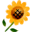 2. 甄選學校、科系請填全名；甄選方式與過程內容書寫不夠請續寫背面。         3. 可直接上輔導處網站https://sites.google.com/a/yphs.tw/yphsc/「甄選入學」區下載本表格，    以電子檔郵寄至yphs316@gmail.com信箱，感謝你！　　　　　              甄選學校甄選學校銘傳大學銘傳大學銘傳大學銘傳大學甄選學系甄選學系商業設計系商業設計系學生學測分數國英數社自總■大學個人申請□科技校院申請入學□軍事校院■大學個人申請□科技校院申請入學□軍事校院■大學個人申請□科技校院申請入學□軍事校院□正取■備取(4)□未錄取□正取■備取(4)□未錄取學測分數129512745■大學個人申請□科技校院申請入學□軍事校院■大學個人申請□科技校院申請入學□軍事校院■大學個人申請□科技校院申請入學□軍事校院□正取■備取(4)□未錄取□正取■備取(4)□未錄取甄選方式與過程■學測佔(  40  %)國文*（  1  ），英文*（  1  ），數學*（    ），社會*（    ），自然*（    ）■面試佔(  40  %)一、形式：（教授：學生）人數=（ 3 ： 1 ），方式： 問答                          二、題目：1.就讀動機、擺三張海報並問看法2.未來發展、是否申請其他學校?3.近期是否有看展覽?4.來學校的交通方式?5.作品集設計理念?■審查資料佔(  20  %)  或  □術科實作佔(     %)  或  □小論文佔(     %)             ↙(成果作品60％，自傳40％)□其他佔(     %)，請註明其他方式，如：面談與認識本系■學測佔(  40  %)國文*（  1  ），英文*（  1  ），數學*（    ），社會*（    ），自然*（    ）■面試佔(  40  %)一、形式：（教授：學生）人數=（ 3 ： 1 ），方式： 問答                          二、題目：1.就讀動機、擺三張海報並問看法2.未來發展、是否申請其他學校?3.近期是否有看展覽?4.來學校的交通方式?5.作品集設計理念?■審查資料佔(  20  %)  或  □術科實作佔(     %)  或  □小論文佔(     %)             ↙(成果作品60％，自傳40％)□其他佔(     %)，請註明其他方式，如：面談與認識本系■學測佔(  40  %)國文*（  1  ），英文*（  1  ），數學*（    ），社會*（    ），自然*（    ）■面試佔(  40  %)一、形式：（教授：學生）人數=（ 3 ： 1 ），方式： 問答                          二、題目：1.就讀動機、擺三張海報並問看法2.未來發展、是否申請其他學校?3.近期是否有看展覽?4.來學校的交通方式?5.作品集設計理念?■審查資料佔(  20  %)  或  □術科實作佔(     %)  或  □小論文佔(     %)             ↙(成果作品60％，自傳40％)□其他佔(     %)，請註明其他方式，如：面談與認識本系■學測佔(  40  %)國文*（  1  ），英文*（  1  ），數學*（    ），社會*（    ），自然*（    ）■面試佔(  40  %)一、形式：（教授：學生）人數=（ 3 ： 1 ），方式： 問答                          二、題目：1.就讀動機、擺三張海報並問看法2.未來發展、是否申請其他學校?3.近期是否有看展覽?4.來學校的交通方式?5.作品集設計理念?■審查資料佔(  20  %)  或  □術科實作佔(     %)  或  □小論文佔(     %)             ↙(成果作品60％，自傳40％)□其他佔(     %)，請註明其他方式，如：面談與認識本系■學測佔(  40  %)國文*（  1  ），英文*（  1  ），數學*（    ），社會*（    ），自然*（    ）■面試佔(  40  %)一、形式：（教授：學生）人數=（ 3 ： 1 ），方式： 問答                          二、題目：1.就讀動機、擺三張海報並問看法2.未來發展、是否申請其他學校?3.近期是否有看展覽?4.來學校的交通方式?5.作品集設計理念?■審查資料佔(  20  %)  或  □術科實作佔(     %)  或  □小論文佔(     %)             ↙(成果作品60％，自傳40％)□其他佔(     %)，請註明其他方式，如：面談與認識本系■學測佔(  40  %)國文*（  1  ），英文*（  1  ），數學*（    ），社會*（    ），自然*（    ）■面試佔(  40  %)一、形式：（教授：學生）人數=（ 3 ： 1 ），方式： 問答                          二、題目：1.就讀動機、擺三張海報並問看法2.未來發展、是否申請其他學校?3.近期是否有看展覽?4.來學校的交通方式?5.作品集設計理念?■審查資料佔(  20  %)  或  □術科實作佔(     %)  或  □小論文佔(     %)             ↙(成果作品60％，自傳40％)□其他佔(     %)，請註明其他方式，如：面談與認識本系■學測佔(  40  %)國文*（  1  ），英文*（  1  ），數學*（    ），社會*（    ），自然*（    ）■面試佔(  40  %)一、形式：（教授：學生）人數=（ 3 ： 1 ），方式： 問答                          二、題目：1.就讀動機、擺三張海報並問看法2.未來發展、是否申請其他學校?3.近期是否有看展覽?4.來學校的交通方式?5.作品集設計理念?■審查資料佔(  20  %)  或  □術科實作佔(     %)  或  □小論文佔(     %)             ↙(成果作品60％，自傳40％)□其他佔(     %)，請註明其他方式，如：面談與認識本系■學測佔(  40  %)國文*（  1  ），英文*（  1  ），數學*（    ），社會*（    ），自然*（    ）■面試佔(  40  %)一、形式：（教授：學生）人數=（ 3 ： 1 ），方式： 問答                          二、題目：1.就讀動機、擺三張海報並問看法2.未來發展、是否申請其他學校?3.近期是否有看展覽?4.來學校的交通方式?5.作品集設計理念?■審查資料佔(  20  %)  或  □術科實作佔(     %)  或  □小論文佔(     %)             ↙(成果作品60％，自傳40％)□其他佔(     %)，請註明其他方式，如：面談與認識本系■學測佔(  40  %)國文*（  1  ），英文*（  1  ），數學*（    ），社會*（    ），自然*（    ）■面試佔(  40  %)一、形式：（教授：學生）人數=（ 3 ： 1 ），方式： 問答                          二、題目：1.就讀動機、擺三張海報並問看法2.未來發展、是否申請其他學校?3.近期是否有看展覽?4.來學校的交通方式?5.作品集設計理念?■審查資料佔(  20  %)  或  □術科實作佔(     %)  或  □小論文佔(     %)             ↙(成果作品60％，自傳40％)□其他佔(     %)，請註明其他方式，如：面談與認識本系■學測佔(  40  %)國文*（  1  ），英文*（  1  ），數學*（    ），社會*（    ），自然*（    ）■面試佔(  40  %)一、形式：（教授：學生）人數=（ 3 ： 1 ），方式： 問答                          二、題目：1.就讀動機、擺三張海報並問看法2.未來發展、是否申請其他學校?3.近期是否有看展覽?4.來學校的交通方式?5.作品集設計理念?■審查資料佔(  20  %)  或  □術科實作佔(     %)  或  □小論文佔(     %)             ↙(成果作品60％，自傳40％)□其他佔(     %)，請註明其他方式，如：面談與認識本系■學測佔(  40  %)國文*（  1  ），英文*（  1  ），數學*（    ），社會*（    ），自然*（    ）■面試佔(  40  %)一、形式：（教授：學生）人數=（ 3 ： 1 ），方式： 問答                          二、題目：1.就讀動機、擺三張海報並問看法2.未來發展、是否申請其他學校?3.近期是否有看展覽?4.來學校的交通方式?5.作品集設計理念?■審查資料佔(  20  %)  或  □術科實作佔(     %)  或  □小論文佔(     %)             ↙(成果作品60％，自傳40％)□其他佔(     %)，請註明其他方式，如：面談與認識本系心得與建議◎審查資料製作建議：可放自己平常的練習，但像靜物之類的作品，不要放太多，讓教授知道自己有一定功力就好，作品集封面，內頁用心設計，教授很可能會問設計理念。◎整體準備方向與建議：面試很加分，教授可從問答中知道你對設計的熱情，以及是否有這樣的特質。設計系的面試問題很多都沒有標準答案，只要有想法，但不要太多歪理就可以了。面試穿著不用到西裝、套裝這麼正式，可以休閒一點帶有自己穿搭的風格。◎審查資料製作建議：可放自己平常的練習，但像靜物之類的作品，不要放太多，讓教授知道自己有一定功力就好，作品集封面，內頁用心設計，教授很可能會問設計理念。◎整體準備方向與建議：面試很加分，教授可從問答中知道你對設計的熱情，以及是否有這樣的特質。設計系的面試問題很多都沒有標準答案，只要有想法，但不要太多歪理就可以了。面試穿著不用到西裝、套裝這麼正式，可以休閒一點帶有自己穿搭的風格。◎審查資料製作建議：可放自己平常的練習，但像靜物之類的作品，不要放太多，讓教授知道自己有一定功力就好，作品集封面，內頁用心設計，教授很可能會問設計理念。◎整體準備方向與建議：面試很加分，教授可從問答中知道你對設計的熱情，以及是否有這樣的特質。設計系的面試問題很多都沒有標準答案，只要有想法，但不要太多歪理就可以了。面試穿著不用到西裝、套裝這麼正式，可以休閒一點帶有自己穿搭的風格。◎審查資料製作建議：可放自己平常的練習，但像靜物之類的作品，不要放太多，讓教授知道自己有一定功力就好，作品集封面，內頁用心設計，教授很可能會問設計理念。◎整體準備方向與建議：面試很加分，教授可從問答中知道你對設計的熱情，以及是否有這樣的特質。設計系的面試問題很多都沒有標準答案，只要有想法，但不要太多歪理就可以了。面試穿著不用到西裝、套裝這麼正式，可以休閒一點帶有自己穿搭的風格。◎審查資料製作建議：可放自己平常的練習，但像靜物之類的作品，不要放太多，讓教授知道自己有一定功力就好，作品集封面，內頁用心設計，教授很可能會問設計理念。◎整體準備方向與建議：面試很加分，教授可從問答中知道你對設計的熱情，以及是否有這樣的特質。設計系的面試問題很多都沒有標準答案，只要有想法，但不要太多歪理就可以了。面試穿著不用到西裝、套裝這麼正式，可以休閒一點帶有自己穿搭的風格。◎審查資料製作建議：可放自己平常的練習，但像靜物之類的作品，不要放太多，讓教授知道自己有一定功力就好，作品集封面，內頁用心設計，教授很可能會問設計理念。◎整體準備方向與建議：面試很加分，教授可從問答中知道你對設計的熱情，以及是否有這樣的特質。設計系的面試問題很多都沒有標準答案，只要有想法，但不要太多歪理就可以了。面試穿著不用到西裝、套裝這麼正式，可以休閒一點帶有自己穿搭的風格。◎審查資料製作建議：可放自己平常的練習，但像靜物之類的作品，不要放太多，讓教授知道自己有一定功力就好，作品集封面，內頁用心設計，教授很可能會問設計理念。◎整體準備方向與建議：面試很加分，教授可從問答中知道你對設計的熱情，以及是否有這樣的特質。設計系的面試問題很多都沒有標準答案，只要有想法，但不要太多歪理就可以了。面試穿著不用到西裝、套裝這麼正式，可以休閒一點帶有自己穿搭的風格。◎審查資料製作建議：可放自己平常的練習，但像靜物之類的作品，不要放太多，讓教授知道自己有一定功力就好，作品集封面，內頁用心設計，教授很可能會問設計理念。◎整體準備方向與建議：面試很加分，教授可從問答中知道你對設計的熱情，以及是否有這樣的特質。設計系的面試問題很多都沒有標準答案，只要有想法，但不要太多歪理就可以了。面試穿著不用到西裝、套裝這麼正式，可以休閒一點帶有自己穿搭的風格。◎審查資料製作建議：可放自己平常的練習，但像靜物之類的作品，不要放太多，讓教授知道自己有一定功力就好，作品集封面，內頁用心設計，教授很可能會問設計理念。◎整體準備方向與建議：面試很加分，教授可從問答中知道你對設計的熱情，以及是否有這樣的特質。設計系的面試問題很多都沒有標準答案，只要有想法，但不要太多歪理就可以了。面試穿著不用到西裝、套裝這麼正式，可以休閒一點帶有自己穿搭的風格。◎審查資料製作建議：可放自己平常的練習，但像靜物之類的作品，不要放太多，讓教授知道自己有一定功力就好，作品集封面，內頁用心設計，教授很可能會問設計理念。◎整體準備方向與建議：面試很加分，教授可從問答中知道你對設計的熱情，以及是否有這樣的特質。設計系的面試問題很多都沒有標準答案，只要有想法，但不要太多歪理就可以了。面試穿著不用到西裝、套裝這麼正式，可以休閒一點帶有自己穿搭的風格。◎審查資料製作建議：可放自己平常的練習，但像靜物之類的作品，不要放太多，讓教授知道自己有一定功力就好，作品集封面，內頁用心設計，教授很可能會問設計理念。◎整體準備方向與建議：面試很加分，教授可從問答中知道你對設計的熱情，以及是否有這樣的特質。設計系的面試問題很多都沒有標準答案，只要有想法，但不要太多歪理就可以了。面試穿著不用到西裝、套裝這麼正式，可以休閒一點帶有自己穿搭的風格。E-mail手機